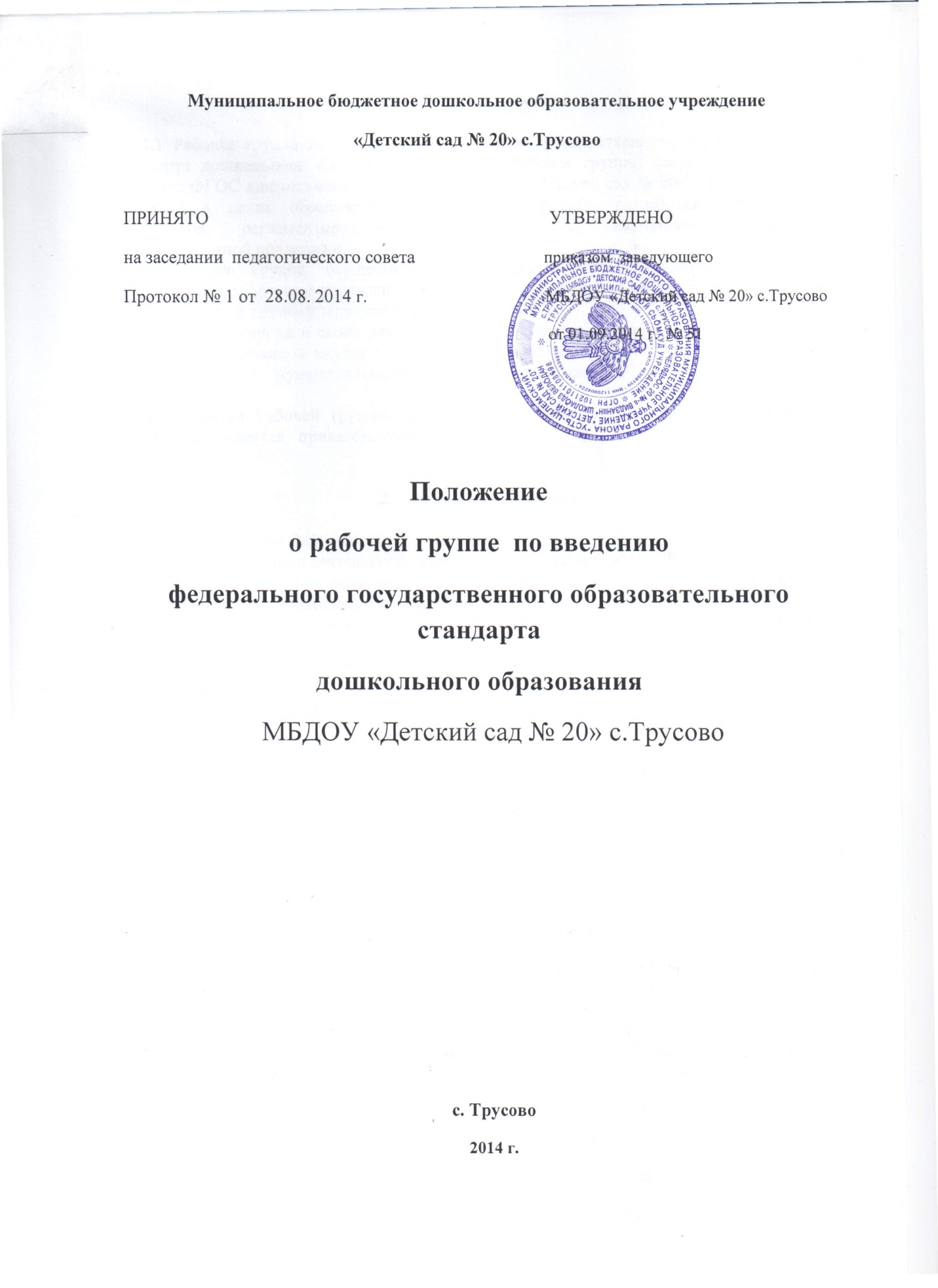 Общие положения1.1 Рабочая группа по введению федерального государственного образовательного стандарта дошкольного образования (далее -  Рабочая группа) создается на период введения ФГОС дошкольного образования МБДОУ «Детский сад № 20» с.Трусово (далее – ДОУ) в целях обеспечения координации действий, разработки нормативных документов, регламентирующих введение ФГОС, научно-методической и информационной поддержки.  1.2.Рабочая группа осуществляет свою деятельность во взаимодействии с муниципальным органом управления образования, с муниципальными образовательными учреждениями и другими заинтересованными лицами.1.3.Рабочая группа в своей деятельности руководствуется Конституцией Российской Федерации, законами и иными нормативными правовыми актами субъекта Федерации, региональными и муниципальными приказами, Уставом ДОУ, а также настоящим Положением.1.4.В состав Рабочей группы входят все педагоги, заведующий. Состав Рабочей группы утверждается   приказом заведующего ДОУ.Задачи Рабочей группыОсновными задачами Рабочей группы являются:2.1. Организация деятельности по введению и осуществлению ФГОС.2.2. Обеспечение координации мероприятий, направленных на введение и реализацию ФГОС дошкольного образования.2.3. Разработка проектов нормативно-правовых актов, обеспечивающих его введение и деятельность ДОУ.2.4. Научно-методическое  сопровождение введения ФГОС дошкольного образования.2.5. Информационное обеспечение введения ФГОС.Полномочия и обязанности Рабочей группы3.1.Полномочия рабочей группы определяются её задачами.3.2.Рабочая группа:изучает  опыт  внедрения ФГОС дошкольного образования  в других общеобразовательных учреждениях;разрабатывает образовательную программу дошкольного образования ДОУ и другие нормативные документы, касающиеся организации образовательной деятельности в условиях внедрения ФГОС дошкольного образования;осуществляет свою деятельность в соответствии с планом мероприятий по введению ФГОС дошкольного образования ДОУ;принимает решения в пределах своей компетенции по рассматриваемым вопросам;выносит решения на педагогический совет для их принятия.3.3.Рабочая группа вправе запрашивать информацию от  вышестоящих органов управления образованием, необходимую для решения задач по введению ФГОС.Порядок работы Рабочей группы4.1.  Руководство Рабочей группой осуществляет председатель Рабочей группы. Председателем группы является заведующий.4.2. Председатель группы:определяет план заседания;открывает и ведет заседания группы;осуществляет подсчет результатов голосования;подписывает от имени и по поручению группы запросы, письма. Из состава  Рабочей группы  на период деятельности по введению ФГОС ДО избирается секретарь.   4.4.Члены Рабочей группы обязаны:присутствовать на заседаниях;своевременно выполнять решения Рабочей группы;предоставлять необходимые материалы, документы, разработки к заседанию рабочей группы;самостоятельно изучать  опыт  внедрения ФГОС, вносить предложения по совершенствованию деятельности по введению ФГОС ДО.    4.5.Члены Рабочей группы  имеют право:знакомиться с материалами и документами по введению ФГОС ДО;вносить на рассмотрение вопросы, связанные с разработкой и реализацией образовательной программы дошкольного образования ДОУ; в письменном виде высказывать особые мнения; ставить на голосование предлагаемые ими вопросы. 4.6. Вопросы, выносимые на голосование, принимаются большинством голосов от численного состава Рабочей группы.Ответственность Рабочей группы5.1.Рабочая группа  несет ответственность:за своевременность, объективность  и качество введения ФГОС ДО;за своевременность представления информации, разработок для реализации образовательной программы дошкольного образования;за своевременное выполнение решений Педагогического совета, относящихся к введению ФГОС ДО;компетентность принимаемых решений.Делопроизводство6.1. Заседание  Рабочей группы оформляются протоколом. Протоколы  подписываются председателем и секретарем Рабочей группы6.2. Нумерация протоколов ведется от начала календарного год.6.3. Анализ деятельности Рабочей группы за истекший период фиксируется в анализе итогов работы за учебный год.Заключительные положения7.1. Настоящее Положение вступает в силу с момента утверждения и действует в течение срока полномочий Рабочей группы.7.2. Изменения и дополнения вносятся в настоящее Положение по мере необходимости и утверждаются приказом заведующего.